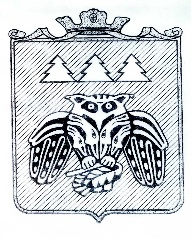 ПОСТАНОВЛЕНИЕадминистрации муниципального образованиямуниципального района «Сыктывдинский»«Сыктывдiн» муниципальнöй районынмуниципальнöй юкöнса администрациялöнШУÖМот 12 мая 2017 года                                                                                                            № 5/726Об утверждении Положения о проведении публичных слушаний по проекту планировки территории и проекту межевания территории Руководствуясь земельным кодексом Российской Федерации, Градостроительным Кодексом Российской Федерации, Федерального закона от 06.10.2003 г.  № 131-ФЗ «Об общих принципах организации местного самоуправления в Российской Федерации», решением Совета МО МР «Сыктывдинский» от 31 октября 2013 года № 27/10-3 «Об утверждении Порядка организации и проведения публичных слушаний на территории муниципального образования муниципального района «Сыктывдинский», предписанием министерства строительства, тарифов, жилищно-коммунального и дорожного хозяйства республики коми от 02.03.2017 г. № 2/17 «Об устранении нарушений законодательства о градостроительной деятельности», администрация муниципального образования муниципального района «Сыктывдинский»ПОСТАНОВЛЯЕТ:Создать о проведении публичных слушаний по проекту планировки территории и проекту межевания территории  согласно приложению.Установить срок действия постановления 3 года.Контроль за исполнением настоящего постановления возложить на заместителя руководителя администрации муниципального района (О. В. Попов).Настоящее постановление вступает в силу со дня его подписания.Первый заместитель руководителяадминистрации муниципального района 		                                             Л. Ю. Доронина                                      Приложение к постановлению администрации МО МР «Сыктывдинский» от 12 мая 2017 года № 5/726Положение о проведении публичных слушаний по проекту планировки территории и проекту межевания территории1. Общие положения1.1. Настоящее Положение определяет порядок организации и проведения публичных слушаний по проектам планировки территории и проектам межевания территории, подготовленным в составе документации по планировке территории на основании решения руководителя МО МР «Сыктывдинский».1.2. Проекты планировки территории и проекты межевания территории, подготовленные в составе документации по планировке территории на основании решения руководителя МО МР «Сыктывдинский», до их утверждения подлежат обязательному рассмотрению на публичных слушаниях.1.3. На проекты планировки территории и проекты межевания территории, подготовленные в составе документации по планировке территории на основании решений иных уполномоченных органов, настоящее Положение не распространяется.1.4. В целях соблюдения права человека на благоприятные условия жизнедеятельности, прав и законных интересов правообладателей земельных участков и объектов капитального строительства публичные слушания проводятся с участием граждан, постоянно проживающих на территории, применительно к которой осуществляется подготовка проекта ее планировки и проекта ее межевания, правообладателей земельных участков и объектов капитального строительства, расположенных на указанной территории, лиц, законные интересы которых могут быть нарушены в связи с реализацией таких проектов.1.5. Порядок организации и проведения публичных слушаний по проекту планировки территории и проекту межевания территории определяется уставом муниципального образования и (или) нормативными правовыми актами представительного органа муниципального образования с учетом положений Градостроительного кодекса Российской Федерации.2. Порядок организации публичных слушаний2.1. Руководитель МО МР «Сыктывдинский» при получении проекта планировки и проекта межевания территории, прошедшего соответствующую проверку, принимает решение о проведении публичных слушаний по такому проекту в срок не позднее, чем десять дней со дня получения такого проекта.2.2. Данным решением устанавливается время и место проведения публичных слушаний, создается комиссия по их проведению с участием представителей органов местного самоуправления, разработчиков проекта планировки и проекта межевания территории, а также определяется состав участников публичных слушаний, подлежащих оповещению об их проведении.2.3. Решение руководителя МО МР «Сыктывдинский» о проведении публичных слушаний подлежит опубликованию в порядке, установленном для официального опубликования муниципальных правовых актов.2.4. С момента опубликования решения о проведении публичных слушаний их участники считаются оповещенными о времени и месте проведения публичных слушаний.2.5. Публичные слушания должны быть проведены, а заключение об их результатах опубликовано не ранее чем через месяц и не позднее чем через два месяца со дня опубликования решения о проведении публичных слушаний.3. Порядок проведения публичных слушаний3.1. Участниками публичных слушаний являются:- жители муниципального образования,- представители органов местного самоуправления,- представители органов государственной власти, юридических лиц, общественных организаций по приглашению инициаторов публичных слушаний.Прибывшие на публичные слушания участники подлежат регистрации комиссией по проведению публичных слушаний с указанием места их постоянного проживания на основании паспортных данных.3.2. В месте проведения публичных слушаний для общего обозрения должны демонстрироваться материалы проекта планировки и проекта межевания территории.3.3. При проведении публичных слушаний по проекту планировки территории и проекту межевания территории всем заинтересованным лицам должны быть обеспечены равные возможности для выражения своего мнения.3.4. Председатель комиссии по проведению публичных слушаний или лицо им уполномоченное оглашает текст пояснительной записки по обоснованию проекта планировки территории и отвечает на вопросы участников слушаний.3.5. После оглашения текста пояснительной записки и ответов на вопросы любой из участников публичных слушаний вправе высказаться по существу обсуждаемого проекта, и его суждение заносится в протокол публичных слушаний.3.6. Участники публичных слушаний вправе представить в комиссию по проведению публичных слушаний свои предложения и замечания, касающиеся рассматриваемого проекта планировки и межевания территории, для включения их в протокол публичных слушаний.3.7. Публичные слушания считаются завершенными после высказывания всеми желающими участниками публичных слушаний своих мнений по существу обсуждаемого проекта.3.8. Участники публичных слушаний не выносят каких-либо решений по существу обсуждаемого проекта и не проводят каких-либо голосований.3.9. После завершения публичных слушаний комиссия по их проведению составляет заключение о результатах публичных слушаний.3.10. Заключение о результатах публичных слушаний подлежит опубликованию в порядке, установленном для официального опубликования муниципальных правовых актов, не позднее десяти дней со дня проведения публичных слушаний.3.11. Комиссия по проведению публичных слушаний направляет руководителю МО МР «Сыктывдинский» подготовленную документацию по планировке территории, протокол публичных слушаний по проекту планировки территории и проекту межевания территории и заключение о результатах публичных слушаний не позднее чем через пятнадцать дней со дня проведения публичных слушаний.